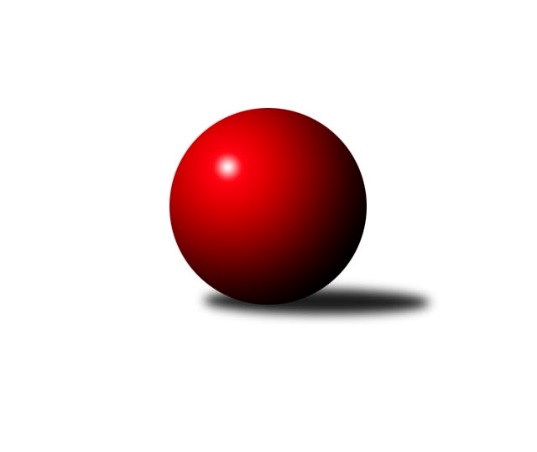 Č.2Ročník 2019/2020	2.5.2024 Podnikovka Slavonice 2.liga 2019/2020Statistika 2. kolaTabulka družstev:		družstvo	záp	výh	rem	proh	skore	sety	průměr	body	plné	dorážka	chyby	1.	Expres	2	2	0	0	18 : 2 	(13.5 : 2.5)	906	4	662	244	30.5	2.	Kafky	2	2	0	0	18 : 2 	(13.5 : 2.5)	883	4	613	270	28.5	3.	PKT	1	1	0	0	10 : 0 	(7.0 : 1.0)	925	2	679	246	28	4.	Hlavy	2	1	0	1	10 : 10 	(9.0 : 7.0)	886	2	634	253	36	5.	SDH Mutišov	2	1	0	1	10 : 10 	(6.0 : 10.0)	851	2	625	226	37	6.	Godbowles	2	1	0	1	8 : 12 	(6.5 : 9.5)	896	2	635	261	26	7.	Prdelky	1	0	0	1	4 : 6 	(4.0 : 4.0)	876	0	609	267	32	8.	SUPi	2	0	0	2	2 : 18 	(2.0 : 14.0)	670	0	487	183	66	9.	Idiot star	2	0	0	2	0 : 20 	(2.5 : 13.5)	834	0	607	227	38Tabulka doma:		družstvo	záp	výh	rem	proh	skore	sety	průměr	body	maximum	minimum	1.	Kafky	1	1	0	0	10 : 0 	(6.5 : 1.5)	940	2	940	940	2.	PKT	1	1	0	0	10 : 0 	(7.0 : 1.0)	925	2	925	925	3.	Expres	1	1	0	0	8 : 2 	(6.5 : 1.5)	893	2	893	893	4.	SDH Mutišov	2	1	0	1	10 : 10 	(6.0 : 10.0)	851	2	893	808	5.	Prdelky	0	0	0	0	0 : 0 	(0.0 : 0.0)	0	0	0	0	6.	Godbowles	0	0	0	0	0 : 0 	(0.0 : 0.0)	0	0	0	0	7.	Hlavy	1	0	0	1	4 : 6 	(3.0 : 5.0)	891	0	891	891	8.	SUPi	1	0	0	1	2 : 8 	(1.0 : 7.0)	698	0	698	698	9.	Idiot star	1	0	0	1	0 : 10 	(1.0 : 7.0)	850	0	850	850Tabulka venku:		družstvo	záp	výh	rem	proh	skore	sety	průměr	body	maximum	minimum	1.	Expres	1	1	0	0	10 : 0 	(7.0 : 1.0)	918	2	918	918	2.	Kafky	1	1	0	0	8 : 2 	(7.0 : 1.0)	826	2	826	826	3.	Hlavy	1	1	0	0	6 : 4 	(6.0 : 2.0)	881	2	881	881	4.	Godbowles	2	1	0	1	8 : 12 	(6.5 : 9.5)	896	2	904	887	5.	SDH Mutišov	0	0	0	0	0 : 0 	(0.0 : 0.0)	0	0	0	0	6.	PKT	0	0	0	0	0 : 0 	(0.0 : 0.0)	0	0	0	0	7.	Prdelky	1	0	0	1	4 : 6 	(4.0 : 4.0)	876	0	876	876	8.	Idiot star	1	0	0	1	0 : 10 	(1.5 : 6.5)	817	0	817	817	9.	SUPi	1	0	0	1	0 : 10 	(1.0 : 7.0)	641	0	641	641Tabulka podzimní části:		družstvo	záp	výh	rem	proh	skore	sety	průměr	body	doma	venku	1.	Expres	2	2	0	0	18 : 2 	(13.5 : 2.5)	906	4 	1 	0 	0 	1 	0 	0	2.	Kafky	2	2	0	0	18 : 2 	(13.5 : 2.5)	883	4 	1 	0 	0 	1 	0 	0	3.	PKT	1	1	0	0	10 : 0 	(7.0 : 1.0)	925	2 	1 	0 	0 	0 	0 	0	4.	Hlavy	2	1	0	1	10 : 10 	(9.0 : 7.0)	886	2 	0 	0 	1 	1 	0 	0	5.	SDH Mutišov	2	1	0	1	10 : 10 	(6.0 : 10.0)	851	2 	1 	0 	1 	0 	0 	0	6.	Godbowles	2	1	0	1	8 : 12 	(6.5 : 9.5)	896	2 	0 	0 	0 	1 	0 	1	7.	Prdelky	1	0	0	1	4 : 6 	(4.0 : 4.0)	876	0 	0 	0 	0 	0 	0 	1	8.	SUPi	2	0	0	2	2 : 18 	(2.0 : 14.0)	670	0 	0 	0 	1 	0 	0 	1	9.	Idiot star	2	0	0	2	0 : 20 	(2.5 : 13.5)	834	0 	0 	0 	1 	0 	0 	1Tabulka jarní části:		družstvo	záp	výh	rem	proh	skore	sety	průměr	body	doma	venku	1.	SDH Mutišov	0	0	0	0	0 : 0 	(0.0 : 0.0)	0	0 	0 	0 	0 	0 	0 	0 	2.	SUPi	0	0	0	0	0 : 0 	(0.0 : 0.0)	0	0 	0 	0 	0 	0 	0 	0 	3.	Godbowles	0	0	0	0	0 : 0 	(0.0 : 0.0)	0	0 	0 	0 	0 	0 	0 	0 	4.	Prdelky	0	0	0	0	0 : 0 	(0.0 : 0.0)	0	0 	0 	0 	0 	0 	0 	0 	5.	Idiot star	0	0	0	0	0 : 0 	(0.0 : 0.0)	0	0 	0 	0 	0 	0 	0 	0 	6.	PKT	0	0	0	0	0 : 0 	(0.0 : 0.0)	0	0 	0 	0 	0 	0 	0 	0 	7.	Expres	0	0	0	0	0 : 0 	(0.0 : 0.0)	0	0 	0 	0 	0 	0 	0 	0 	8.	Kafky	0	0	0	0	0 : 0 	(0.0 : 0.0)	0	0 	0 	0 	0 	0 	0 	0 	9.	Hlavy	0	0	0	0	0 : 0 	(0.0 : 0.0)	0	0 	0 	0 	0 	0 	0 	0 Zisk bodů pro družstvo:		jméno hráče	družstvo	body	zápasy	v %	dílčí body	sety	v %	1.	  Jirka 	Hlavy 	8	/	4	(100%)		/		(%)	2.	  Vořech 	Kafky 	4	/	2	(100%)		/		(%)	3.	  Věra 	Expres 	4	/	2	(100%)		/		(%)	4.	  Dáša 	Expres 	4	/	2	(100%)		/		(%)	5.	  Světlana 	Kafky 	4	/	2	(100%)		/		(%)	6.	  Karel 	Hlavy 	4	/	2	(100%)		/		(%)	7.	  Stašín 	SDH Mutišov 	4	/	2	(100%)		/		(%)	8.	  Lukáš P. 	PKT 	2	/	1	(100%)		/		(%)	9.	  Kazík 	Kafky 	2	/	1	(100%)		/		(%)	10.	  Jitka 	Prdelky 	2	/	1	(100%)		/		(%)	11.	  Lukáš Z. 	PKT 	2	/	1	(100%)		/		(%)	12.	  Libor 	PKT 	2	/	1	(100%)		/		(%)	13.	  Kabík 	Kafky 	2	/	1	(100%)		/		(%)	14.	  Hanča 	SDH Mutišov 	2	/	1	(100%)		/		(%)	15.	  Hermína 	SUPi  	2	/	1	(100%)		/		(%)	16.	  Anička 	Prdelky 	2	/	1	(100%)		/		(%)	17.	  David 	PKT 	2	/	1	(100%)		/		(%)	18.	  Drát 	Kafky 	2	/	1	(100%)		/		(%)	19.	  Koule 	Godbowles 	2	/	2	(50%)		/		(%)	20.	  P.B. 	Godbowles 	2	/	2	(50%)		/		(%)	21.	  Jarda 	Expres 	2	/	2	(50%)		/		(%)	22.	  Tonda 	SDH Mutišov 	2	/	2	(50%)		/		(%)	23.	  Wetty 	Godbowles 	2	/	2	(50%)		/		(%)	24.	  Kristýna 	SUPi  	0	/	1	(0%)		/		(%)	25.	  Kubi 	Godbowles 	0	/	1	(0%)		/		(%)	26.	  Richard 	Hlavy 	0	/	1	(0%)		/		(%)	27.	  Monča 	Godbowles 	0	/	1	(0%)		/		(%)	28.	  Ondra 	Idiot star 	0	/	1	(0%)		/		(%)	29.	  Ina 	SUPi  	0	/	1	(0%)		/		(%)	30.	  Lucí 	Idiot star 	0	/	1	(0%)		/		(%)	31.	  Naďa 	Hlavy 	0	/	1	(0%)		/		(%)	32.	  Radek 	SUPi  	0	/	1	(0%)		/		(%)	33.	  Fugi 	Idiot star 	0	/	1	(0%)		/		(%)	34.	  Venda 	Prdelky 	0	/	1	(0%)		/		(%)	35.	  Šmíca 	Idiot star 	0	/	1	(0%)		/		(%)	36.	  Lída 	SUPi  	0	/	1	(0%)		/		(%)	37.	  Luďan 	SDH Mutišov 	0	/	1	(0%)		/		(%)	38.	  Andrea 	SUPi  	0	/	1	(0%)		/		(%)	39.	  Tržba 	Idiot star 	0	/	2	(0%)		/		(%)	40.	  Jolča 	Hlavy 	0	/	2	(0%)		/		(%)	41.	  Petr 	SUPi  	0	/	2	(0%)		/		(%)	42.	  Janča 	SUPi  	0	/	2	(0%)		/		(%)	43.	  Daník 	Idiot star 	0	/	2	(0%)		/		(%)Průměry na kuželnách:		kuželna	průměr	plné	dorážka	chyby	výkon na hráčeNejlepší výkony na kuželnách:Četnost výsledků: